.KICK AND TOUCH, SIDE TOGETHER, CROSS SHUFFLE, MAMBO CROSSPADDLE TURNS ½ TURN RIGHT, HIP BUMPS WITH FULL TURNOUT, OUT, IN, IN, SAMBA ROLL FORWARDLast 4 counts should be dance as a samba rollMAMBO'S, FORWARD, BACK, RIGHT AND LEFTREPEATSuavemente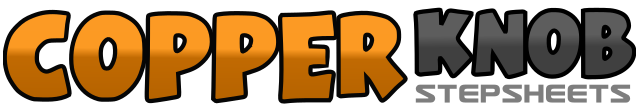 .......Count:32Wall:4Level:Improver.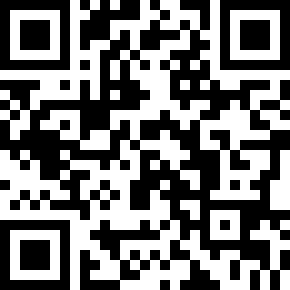 Choreographer:Roy Verdonk (NL), Darren Bailey (UK) & Raymond Sarlemijn (NL)Roy Verdonk (NL), Darren Bailey (UK) & Raymond Sarlemijn (NL)Roy Verdonk (NL), Darren Bailey (UK) & Raymond Sarlemijn (NL)Roy Verdonk (NL), Darren Bailey (UK) & Raymond Sarlemijn (NL)Roy Verdonk (NL), Darren Bailey (UK) & Raymond Sarlemijn (NL).Music:Suavemente - Elvis CrespoSuavemente - Elvis CrespoSuavemente - Elvis CrespoSuavemente - Elvis CrespoSuavemente - Elvis Crespo........1&2Kick right foot forward & step back on right foot, touch left foot next to right foot making a ¼ turn right3-4Step left foot to left side, step right foot next to left foot5&6Cross left foot over right foot, & step right foot to right side, cross left foot over right foot7&8Rock right foot to right side, & recover onto left foot, cross right foot over left foot1&2Rock left foot to left side & recover onto right foot, making a ¼ right rock left foot to left side&3&4&Recover on right foot, making a ¼ turn right rock left foot to left side & recover onto right foot, step right foot forward5-6Making a ¼ turn left touch right foot to right side and bump hips up, making another ¼ turn left step back on right foot7-8Making a ¼ turn left touch left foot to left side and bump hips up, making another ¼ turn left step forward on left foot1-2Step forward and out with right foot, step forward and out with left foot3-4Step back and in with right foot, step back and in with left foot)5&6Step forward on right foot & lock left foot behind right foot making a ¼ turn left, making a ¼ left, step back on right foot7&8Making a ¼ left step left foot to left side, & lock right foot behind left foot making a ¼ left step forward on left foot1&2Rock forward on right foot, & recover onto left foot, step right foot next to left foot3&4Rock back on left foot, & recover on to right foot, step left foot next to right foot5&6Rock right foot to right side, & recover onto left foot, step right foot next to left foot7&8Rock left foot to left side, & recover onto right foot, step left foot next to right foot